БҒМ-ға рецензияға жіберілген вариантБ. Р. Қодаров, Ә. Е. ЕрежеповДӘНДІ, ЖАРМА ЖӘНЕ ТЕХНИКАЛЫҚ ДАҚЫЛДАР БИОХИМИЯСЫ(Техникалық биохимия)Оқулық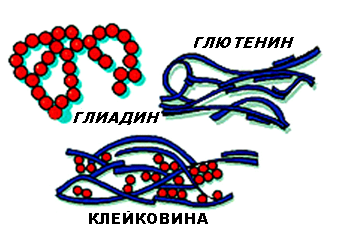 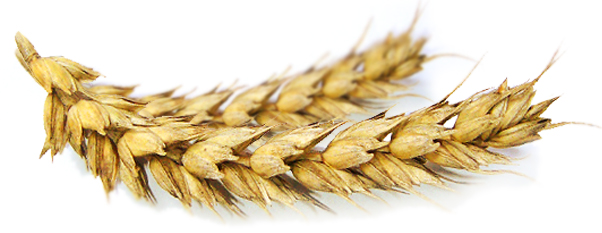 Алматы, 2015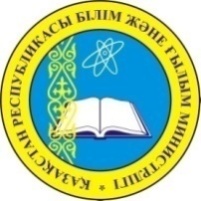 ҚАЗАҚСТАН РЕСПУБЛИКАСЫБІЛІМ ЖӘНЕ ҒЫЛЫМ МИНИСТРЛІГІ